Российская ФедерацияИркутская область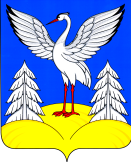 Зиминский районБатаминское  муниципальное образованиеДума РЕШЕНИЕот 23 января 2019г.                                          №61                                                      с. БатамаОб утверждении программы Комплексного развития системкоммунальной инфраструктуры на территории Батаминскогомуниципального образования на 2019 – 2032гг.В соответствии с Федеральным законом от 30.12.2012г № 289-ФЗ «О внесении изменений в Градостроительный кодекс РФ», ч. 5.1 ст. 26 Градостроительного кодекса Российской Федерации, Постановлением правительства Российской Федерации от 14.06.2013 г. № 502 «Об утверждении требований к программам комплексного развития систем коммунальной инфраструктуры поселений, городских округов», руководствуясь Уставом Батаминского муниципального образования, согласно Генерального плана Батаминского муниципального образования, утвержденного решением Думы Батаминского муниципального образования, Дума Батаминского муниципального образованияРЕШИЛА:1.Утвердить Программу комплексного развития систем коммунальной инфраструктуры Батаминского муниципального образования.2.Опубликовать настоящее решение в информационно-аналитическом издании Батаминского муниципального образования муниципальной газете «Родник» и разместить на официальном сайте в сети Интернет.3.Настоящее решение вступает в силу после его официального опубликования.И.о. главыБатаминского муниципального образования                                                      И.В. ВыбороваПРОГРАММАкомплексного развития систем коммунальной инфраструктуры на территории Батаминского муниципального образования на 2019 - 2032 годаУтверждена Решением ДумыБатаминского  муниципального образованияот 23.01.2019г. №61И.о. главы  Батаминскогомуниципального образования   ____________ И.В. Выборова                    М.П.Муниципальная программа«Комплексное развитие систем коммунальной инфраструктурына территории Батаминского муниципального образования на 2019 – 2032 года»Структура муниципальной долгосрочной целевой программы1.Содержание проблемы и обоснование ее решения программными методами 1.1.Демографическое развитие муниципального образования.1.2.Модель расчета перспективного спроса коммунальных ресурсов.1.3.Анализ текущего состояния систем теплоснабжения.1.4.Анализ текущего состояния систем водоснабжения.1.5.Анализ текущего состояния сферы сбора твердых бытовых отходов.1.6.Анализ текущего состояния систем электроснабжения.1.7.Измерительно-расчетная система коммунальной инфраструктуры2.Основные цели и задачи, сроки и этапы реализации программы.3.Мероприятия по развитию системы коммунальной инфраструктуры.3.1.Общие положения.3.2.Система теплоснабжения.3.3.Система водоснабжения.3.4. Система сбора и вывоза твердых бытовых отходов.3.5. Система электроснабжения4.Нормативное обеспечение.5.Механизм реализации программы и контроль за ходом ее выполнения6.Оценка эффективности реализации программыПриложение № 1 к программе: Перечень программных мероприятий по развитию коммунальной инфраструктуры.Паспортмуниципальной программы «Комплексное развитие системы коммунальной инфраструктуры на территории Батаминского муниципального образованияна 2019 - 2032 года»1.Содержание проблемы и обоснование ее решения программными методамиОдним из основополагающих условий развития поселения является комплексное развитие систем жизнеобеспечения Батаминского муниципального образования. Этапом, предшествующим разработке основных мероприятий Программы комплексного развития систем коммунальной инфраструктуры (далее – Программа), является проведение анализа и оценки социально-экономического и территориального развития сельского поселения.Анализ и оценка социально-экономического и территориального развития муниципального образования, а также прогноз его развития проводится по следующим направлениям:демографическое развитие;перспективное строительство;состояние коммунальной инфраструктуры;Программа комплексного развития систем коммунальной инфраструктуры Батаминского муниципального образования  на 2019-2032 годы предусматривает обеспечение коммунальными ресурсами земельных участков, отведенных под перспективное строительство жилья, создание условий, необходимых для привлечения организаций различных организационно-правовых форм к управлению объектами коммунальной инфраструктуры, а также инвестиционных средств внебюджетных источников для модернизации объектов коммунальной инфраструктуры, улучшения экологической обстановки.Программа направлена на обеспечение надежного и устойчивого обслуживания потребителей коммунальными услугами, снижение износа объектов коммунальной инфраструктуры, модернизацию этих объектов путем внедрения ресурсо-энергосберегающих технологий, разработку и внедрение мер по стимулированию эффективного и рационального хозяйствования организаций коммунального комплекса, привлечение средств внебюджетных инвестиционных ресурсов. Программа является одним из важнейших инструментов реализации Федерального закона от 23.11.2009 № 261-ФЗ «Об энергосбережении и о повышении энергетической эффективности, и о внесении изменений в отдельные законодательные акты Российской Федерации».1.1. Демографическое развитие муниципального образованияБатаминское муниципальное образование расположено на северо-западе Зиминского района Иркутской области и граничит с Зулумайским, Хазанским, Новолетниковским муниципальными образованиями. Сообщение с областным центром осуществляется по федеральной автомобильной магистрали М-53. В состав Батаминского муниципального образования входит семь населённых пунктов: с. Батама, с. Басалаевка, д. Верхняя Зима, д. Игнай, д. Новоникольск, с. Сологубово, уч. Стибутовский. Административным центром муниципального образования является село Батама.Площадь территории муниципального образования составляет  (5%) территории Зиминского района.Общая численность населения муниципального образования, по состоянию на 01.01.2018г., – 1799 человек. Показатели демографического развития поселения являются ключевыми инструментами оценки развития сельского поселения, как среды жизнедеятельности человека. Согласно статистическим показателям и сделанным на их основе оценкам, динамика демографического развития Батаминского муниципального образования характеризуется следующими показателями (Таблица 1).Таблица 1Уровень обеспеченности инженерной, транспортной и социальной инфраструктурой – среднийДемографические процессы определяют характер воспроизводства населения, изменение его численности, характеризуют состояние рынка труда и устойчивость развития территории. На сегодняшний день демографическая проблема – одна из важнейших социально-экономических проблем как для района в целом, так и муниципального образования в частности.Уровень развития муниципального образованияТаблица 2На основании показателей представленных в таблице 2 можно сказать, что по основным социально- экономическим показателям мы видим отставание в развитии Батаминского муниципального образования от средне районных показателей.Демографические процессы определяют характер воспроизводства населения, изменение его численности, характеризуют состояние рынка труда и устойчивость развития территории. На сегодняшний день демографическая проблема – одна из важнейших социально-экономических проблем как для района в целом, так и муниципального образования в частности.Численность населения Батаминского муниципального образования Зиминского района Иркутской области, по данным на 01.01.2018г., составила 1799 чел., что составляет приблизительно 12% от общей численности населения Зиминского района. В последние годы численность населения муниципального образования увеличивалась. Прогноз динамики численности населения муниципального образованияТаблица 3Программой комплексного развития принимается условие, при котором численность жителей имеет тенденцию роста.Гидрографические данныеГидрографическую сеть Батаминского муниципального образования составляют река Зима, её левые притоки (р. Игнай р. Мума и р. Шанай, руч. Мангасак), а также ряд мелких притоков протекающей севернее р. Урункуй – р. Большая Батама и ручей Малая Батама. Основные гидрографические характеристики рек на территории Батаминского муниципального образованияТаблица 4                                                  Климатические условияКлимат территории Батаминского муниципального образования резко-континентальный с холодной, продолжительной зимой и теплым летом. По строительно-климатическому районированию территория Батаминского муниципального образования относится к зоне 1В. Расчётная температура для проектирования отопления (самой холодной пятидневки) согласно СНиП 23-01-99 составляет -42°С. Продолжительность отопительного периода - 243 дня. Среднее число дней с температурой равной и выше +10°С составляет  105  дней, а сумма температур за этот период равна 1618,3°С. Наступление холодного периода начинается достаточно резко, что вызвано образованием мощных малоподвижных антициклонов. Самый холодный месяц в году январь со среднемесячной температурой -18,3°С. Абсолютный минимум равен -55°С. Переход средней суточной температуры к положительным значениям происходит в середине апреля. Продолжительность безморозного периода составляет 77 дней. Наиболее теплый месяц – июль со среднемесячной температурой +16,6°С. Абсолютный максимум температуры равен +35°С. Переход к среднесуточной температуре выше +10°С осуществляется в конце мая. Атмосферные осадки обусловлены циклонической деятельностью. Годовое количество осадков составляет 521мм. Около 85% годовой нормы осадков выпадает в тёплый период с мая по октябрь. Зима на рассматриваемой территории длится 6 месяцев. Твердые осадки выпадают в виде снега, снежной крупы, снежных зерен, составляют 10-15% всего годового количества осадков. Максимум осадков приходится на июль-август, минимум на январь-февраль. Из-за малого количества твёрдых осадков мощность снежного покрова, как правило, невелика и на большей территории составляет около .Ветровой режим территории Батаминского муниципального образования определяется движением воздушных масс - высокой антициклональной и циклональной активностью. В течение года преобладают слабые ветры. Среднегодовая скорость ветра составляет 1,7 м/сек. Увеличение скоростей ветра отмечается в апреле - мае.1.2. Модель расчета перспективного спроса коммунальных ресурсовНаряду с прогнозами территориального развития поселения важное значение при разработке программы комплексного развития систем коммунальной инфраструктуры играет оценка потребления товаров и услуг организаций коммунального комплекса. Во-первых, объемы потребления должны быть обеспечены соответствующими производственными мощностями организаций коммунального комплекса. Системы коммунальной инфраструктуры должны обеспечивать снабжение потребителей товарами и услугами в соответствии с требованиями к их качеству, в том числе круглосуточное и бесперебойное снабжение. Во-вторых, прогнозные объемы потребления товаров и услуг должны учитываться при расчете надбавок к тарифам, которые являются одним из основных источников финансирования инвестиционных программ организаций коммунального комплекса. Совокупное потребление коммунальных услуг определяется как сумма потребления услуг по всем категориям потребителей. Оценка совокупного потребления для целей программы комплексного развития проводится по трем основным категориям:население;бюджетные учреждения;прочие предприятия и организации.Объем потребления услуг потребителями категории «население» определяется как произведение планируемой на период численности населения или площади жилищного фонда на удельный объем потребления товаров (услуг) организаций коммунального комплекса:  	где,где, СПi – совокупное потребление i-й коммунальной услуги (теплоснабжения, водоснабжения, водоотведения и очистки сточных вод, электроснабжения, газоснабжения, захоронения ТБО) населением, в соответствующих единицах измерения в год;ОПi – определяющий показатель для i-й коммунальной услуги (численность населения, пользующегося i-й коммунальной услугой, площадь жилищного фонда, подключенного к i-й системе коммунальной инфраструктуры) в соответствующих единицах измерения;УОi – удельный объем потребления i-й коммунальной услуги в год, приведенной к определяющему показателю.Удельные объемы потребления коммунальных услуг определяются на основании оценки фактической реализации коммунальных услуг населению по данным статистических наблюдений за ряд лет (3-5). В случае отсутствия достоверных данных в качестве удельных объемов потребления могут быть приняты утвержденные в установленном порядке нормативы потребления коммунальных услуг, приведенные к конкретному году. В этом случае также должно учитываться влияние мероприятий по энергосбережению (установка приборов учета, применение энергоэффективных осветительных приборов, утепление фасадов, автоматизация системы теплоснабжения и др.).При оценке перспективного совокупного потребления услуг организаций коммунального комплекса населением учитывается прогнозируемые значения численности населения и площади жилищного фонда с учетом его ввода и выбытия на рассматриваемый период.Оценка перспективного потребления коммунальных услуг бюджетными учреждениями поселения основывается на зависимости потребления коммунальных услуг между потребителями различных категорий. Расчет осуществляется исходя из отношения объемов потребления коммунальных услуг населением, как основного потребителя и прочими потребителями. Данная зависимость обуславливается тем, что развитие бюджетных учреждений определяется в первую очередь численностью населения. Оценка выполняется по формуле:ОП бюдж.i – объем потребления i-й коммунальной услуги бюджетными учреждениями в соответствующих ед. измерения в год;ОП бюдж. факт I – фактический объем потребления i-й коммунальной услуги бюджетными учреждениями за предыдущий период, в соответствующих ед. измерения в год;ОП нас. факт I – фактический объем потребления i-й коммунальной услуги населением за предыдущий период, в соответствующих ед. измерении в год;СПi – расчетная величина совокупного потребления i-й коммунальной услуги населением на рассматриваемый период.Потребление товаров и услуг организаций коммунального комплекса осуществляется не только населением, но и предприятиями и организациями  на территории поселения. Учитывая, что рассматриваемые отрасли являются инфраструктурными, потребление товаров и услуг обуславливается темпами роста экономики города. Исходя из этого, оценка потребления товаров и услуг прочими потребителями определяется по формуле:Иреализ.=Кэ*Иипп,где Иреализ. – индекс изменения объемов реализации товаров и услуг организаций коммунального комплекса;Кэ – коэффициент эластичности, показывающий прирост потребления товаров и услуг организации коммунального комплекса в расчете на 1 процент прироста промышленного производства;Иипп – индекс изменения промышленного производства.Коэффициент эластичности определяется на основании данных за ряд лет, предшествующих расчету. Индекс изменения промышленного производства  определяется на основании данных государственной статистики (Основные показатели социально-экономического положения городских округов и муниципальных районов Ростовской области).Для оценки перспективных объемов был проанализирован сложившийся уровень потребления товаров и услуг организаций коммунального комплекса на территории поселения.Показатели сферы жилищно–коммунального хозяйствамуниципального образованияНа территории Батаминского муниципального образования предоставлением услуг в сфере жилищно-коммунального хозяйства занимаются предприятия ОГУЭП "Облкоммунэнерго" Саянские электрические сети, ООО «Тепловик», ООО «Водоканал», Зиминский РЭС ЗЭС ОАО «ИЭСК», ООО «МБА».Таблица 51.3. Анализ текущего состояния систем теплоснабженияСистема теплоснабжения Батаминского муниципального образования состоит из системы теплоснабжения строительных фондов и объектов социально-бытовой и культурной сфер, подключенных к водогрейным котельным №№ 1,2,3. Котельные работают на каменном угле Глинкинского карьера. Резервирование другими видами топлив не предусмотрено. Резерв не предусмотрен. Оперативный запас топлива хранится на открытой площадке.Теплоснабжающей организацией Батаминского муниципального образования является общество с ограниченной ответственностью «Тепловик». Зона деятельности (эксплуатационной ответственности) теплоснабжающей и теплосетевой организации представлена в таблице. Таблица 6Тепловые сети проложены в непроходных ж/бетонных каналах в двухтрубном исполнении. Схема сетей - тупиковая. Трубопроводы – стальные, IV категории, марка стали Ст.3. Компенсация температурных удлинений осуществляется углами поворотов  трассы  и П-образными компенсаторами. Способ прокладки тепловых сетей  подземный, в непроходных каналах (лотки бетонные). Изоляция – минераловатные скорлупы. Тепловые камеры выполнены из кирпича, с утеплением минеральной ватой. Имеются аварийные участки тепловых сетей, а также некачественная теплоизоляция трубопроводов. Характеристики существующих трасс представлено в таблицах.Теплосеть котельной № 1Теплосеть котельной № 2Теплосеть котельной № 31.4. Анализ текущего состояния систем водоснабженияДля обеспечения потребителей сельских населенных пунктов Батаминского муниципального образования услугой холодного водоснабжения осуществляется с помощью действующих хозяйствующих субъектов источников водоснабжения, водонапорных башен, разводящих сетей водоснабжения протяженность которых составляет 3,259 км. и подземных источников водоснабжения артезианских скважин в количестве 9 шт. В связи с разработкой программы была проделана работа по сбору сведений о состоянии существующих систем водоснабжения, которые приведены в таблицеТаблица 7Качество воды, подаваемой из водопроводных скважин соответствует требованиям СаНПиН 2.1.4.1074-01 «Питьевая вода». Водозаборные узлы в большинстве требуют реконструкции и капитального ремонта.В д. Верхняя Зима, д. Игнай, д. Новоникольск источники водоснабжения отсутствуют. Население использует воду из рек.Главной целью должно стать обеспечение населения Батаминского муниципального образования питьевой водой нормативного качества и в достаточном количестве, улучшение на этой основе состояния здоровья населения. 1.5. Анализ текущего состояния системы водоотведенияЦентрализованная хозяйственно-бытовая система водоотведения имеется в                с. Басалаевка (0,83 км.) и  с. Сологубово (0,97 км.). Сточные воды от существующей жилой застройки системой самотечных коллекторов поступают в накопительную емкость с последующим вывозом ассенизаторской машиной. Канализационные сети выполнены в железобетонных лотках, общая протяженность канализационных сетей составляет 1,8 км. На сегодняшний день сети находятся в аварийном состоянии (перекос лотков, обрушение перекрытий) физический износ канализационных сетей в среднем составляет более 90 %. В остальных населенных пунктах Батаминского муниципального образования отвод сточных вод осуществляется в выгребные ямы и надворные туалеты. Нечистоты из выгребов неканализованных домовладений вывозятся по мере накопления по заявкам.1.6. Анализ текущего состояния сферы сбора твердых бытовых отходовБольшим и проблематичным вопросом на протяжении целого ряда лет являлась уборка и вывоз хозяйственного мусора и твердых бытовых отходов. Сведения об ежегодно образующемся количестве твёрдых и жидких отходов на рассматриваемой территории отсутствуют. Бытовые отходы образуются в основном жилищном секторе. Предприятий по очистке и механизированной уборке территории нет. Вывоз мусора осуществляется собственными силами населения. Ежегодно в весенний и осенний период проводятся месячники санитарной очистки, в ходе которых происходит очистка территории.Определены места складирования отходов от населения:с.Батама – местоположение у дороги Батама-Зулумай, ур.Хаты, примерная площадь – , примерный объём  ;с.Басалаевка – местоположение за гаражом, напротив кладбища, примерная площадь – , примерный объём  ;д.Верхняя Зима – местоположение на старой МТФ, в силосной яме, примерная площадь – , примерный объём  ;с.Сологубово – местоположение на старой МТФ, в силосной яме, примерная площадь – , примерный объём ;уч.Стибутовский – местоположение на старой СТФ, в силосной яме, примерная площадь – , примерный объём  .Свалки несанкционированные, эксплуатируются без предварительного проектирования, не соответствуют требованиям природоохранного законодательства (отсутствуют санитарно-защитные зоны, система отвода и очистки дождевых вод, фильтрата свалки, водоупорные экраны). Крупногабаритный и строительный мусор вывозится по мере накопления на свалки в качестве промежуточного изолирующего слоя и используется на отсыпку поселковых дорог и придомовой территории по заявкам.Свалки мусора представляют серьезную опасность, так как существенно влияют на все компоненты окружающей среды и являются загрязнителями атмосферного воздуха, почв, подземных вод. В соответствии с СанПиН 2.2.1./2.1.1.1200-03 п.7.1.12 санитарно-защитные зоны от свалок составляют 1000м.1.7.  Анализ текущего состояния системы электроснабжения.Электроснабжение Батаминского муниципального образования осуществляется по сетям Саянского отделения Западных электрических сетей Иркутской электросетевой компании от подстанции 35/10кВ «Батама» трансформаторной мощностью 8МВА, а также по ВЛ 10кВ от подстанции 35/10кВ «Центральный Хазан». Распределение электроэнергии потребителям осуществляется по ВЛ 0,4 кВ через 25 ТП 10/0,4кВ от . ВЛ 10 кВПо территории Батаминского МО проходят:– ВЛ 35кВ ПС 35/10кВ «Центральный Хазан» — ПС 35/10кВ «Батама»;– ВЛ 10кВ ПС 35/10кВ «Центральный Хазан» — с.Сологубово;– ВЛ 10кВ ПС 35/10кВ «Батама» — Урункуй;– ВЛ 10кВ ПС 35/10кВ «Батама» — с.Сологубово;– ВЛ 10кВ ПС 35/10кВ «Батама» — Зулумай.Реконструкция и развитие системы электроснабжения Батаминского муниципального образования потребуется в соответствии с уровнем износа элементов системы и ростом нагрузок потребителей. Существующие сети  0,4 кВ, 10кВ и ТП подлежат реконструкции и замене оборудования по мере износа.1.8. Измерительно-расчетная система коммунальной инфраструктуры По состоянию на начало 2018 г. в Батаминском муниципальном образовании отсутствует Единая муниципальная база информационных ресурсов (далее ЕМБИР).Учет, расчет и начисление платежей за коммунальные услуги осуществляются по квитанциям  ресурсоснабжающей организации. Для осуществления деятельности по учету, расчету и начислению платежей за жилищно-коммунальные услуги в ресурсо-снабжающие организации, расчетно-кассовый центр и управляющие организации используют различные программные продукты. Используемые при этом для расчетов базы данных, сформированы организациями с учетом собственных требований и поставленных задач. Это обуславливает содержание баз данных и их наполнение, однако данное условие предполагает возможность различий в информации по одноименным позициям (в частности по площадям жилых и нежилых помещений, численности проживающих) между базами данных ресурсоснабжающих организаций. В данных условиях расчеты платы за коммунальные услуги могут быть выполнены некорректно. Съем показаний приборов учета (предприятий, учреждений и квартирные) осуществляется вручную, без применения технических средств дистанционного съема показаний. В системе взаимоотношений сторон в сфере производства и потребления жилищно-коммунальных услуг можно выделить следующих участников:жители сельского поселения (потребители коммунальных услуг);организации и предприятия;ресурсоснабжающие организации;В таблице 7 приведены результаты анализа влияния существующей системы расчета, учета и приема платежей за коммунальные услуги на каждую из сторон в сфере производства и потребления коммунальных услуг.Таблица 7.Таким образом существующая система в большей степени удовлетворяет интересам ресурсоснабжающих организаций за счет интересов потребителей. В рассматриваемых условиях приоритетным является получение от потребителей оплаты за коммунальные услуги, в ущерб сбалансированных отношений на взаимовыгодной основе.2.Основные цели и задачи, сроки и этапы реализации программыОсновной целью Программы является создание условий для приведения объектов и сетей коммунальной инфраструктуры в соответствие со стандартами качества, обеспечивающими комфортные условия для проживания граждан и улучшения экологической обстановки на территории Батаминского муниципального образования.Программа комплексного развития систем коммунальной инфраструктуры Батаминского муниципального образования до 2032 года направлена на снижение уровня износа, повышение качества предоставляемых коммунальных услуг, улучшение экологической ситуации.В рамках данной Программы должны быть созданы условия, обеспечивающие привлечение средств внебюджетных источников для модернизации объектов коммунальной инфраструктуры, а также сдерживание темпов роста тарифов на коммунальные услуги.Основные задачи Программы: -модернизация водопроводного хозяйства;-улучшение экологической обстановки на территории Батаминского МО- повышение эффективности управления объектами коммунальной инфраструктуры. - оказание методического содействия предприятиям, оказывающим коммунальные услуги при осуществлении заимствований с целью модернизации объектов коммунальной инфраструктуры.Важным направлением для решения данной задачи является совершенствование системы тарифного регулирования в данном направлении. Бюджетные средства, направляемые на реализацию программы, должны быть предназначены для выполнения проектов модернизации объектов коммунальной инфраструктуры, связанных с реконструкцией существующих объектов (с высоким уровнем износа), а также со строительством новых объектов, направленных на замену объектов с высоким уровнем износа; Сроки и этапы реализации программы.Программа действует с 1 января 2019 года по 31 декабря 2032 года.Реализация программы будет осуществляться в два периода:                                                                                                         - первая очередь до 2026 года;                                                                                                                     - расчетный период конец 2032 года.3. Мероприятия по развитию системы коммунальной инфраструктуры3.1. Общие положения1.Основными факторами, определяющими направления разработки программы комплексного развития системы коммунальной инфраструктуры Батаминского МО до 2032 года, являются:тенденции социально-экономического развития поселения, характеризующиеся незначительным повышением численности населения, развитием рынка жилья, сфер обслуживания до 2032 года с учетом комплексного инвестиционного плана; состояние существующей системы коммунальной инфраструктуры;перспективное строительство малоэтажных домов, направленное на улучшение жилищных условий граждан;2.Мероприятия разрабатывались исходя из целевых индикаторов, представляющих собой доступные наблюдению и измерению характеристики состояния и развития системы коммунальной инфраструктуры, условий их эксплуатации. Достижение целевых индикаторов в результате реализации программы комплексного развития характеризует будущую модель коммунального комплекса поселения. 3.Комплекс мероприятий по развитию системы коммунальной инфраструктуры, поселения разработан по следующим направлениям:строительство и модернизация оборудования, сетей организаций коммунального комплекса в целях повышения качества товаров (услуг), улучшения экологической ситуации;строительство и модернизация оборудования и сетей в целях подключения новых потребителей в объектах капитального строительства;4.Разработанные программные мероприятия систематизированы по степени их актуальности в решении вопросов развития системы коммунальной инфраструктуры в сельском поселении и срокам реализации.5.Сроки реализации мероприятий программы комплексного развития коммунальной инфраструктуры, определены исходя из актуальности и эффективности мероприятий (в целях повышения качества товаров (услуг), улучшения экологической ситуации) и планируемых сроков ввода объектов капитального строительства. 6.Мероприятия, реализуемые для подключения новых потребителей, разработаны исходя из того, что организации коммунального комплекса обеспечивают требуемую для подключения мощность, устройство точки подключения и врезку в существующие магистральные трубопроводы, коммунальные сети до границ участка застройки. От границ участка застройки и непосредственно до объектов строительства прокладку необходимых коммуникаций осуществляет Застройщик. Точка подключения находится на границе участка застройки, что отражается в договоре на подключение. Построенные Застройщиком сети эксплуатируются Застройщиком.7.Объемы мероприятий определены усредненно. Список мероприятий на конкретном объекте детализируется после разработки проектно-сметной документации (при необходимости после проведения энергетических обследований). Стоимость мероприятий учитывает проектно-изыскательские работы, налоги (налог на добавленную стоимость (кроме мероприятий по новому строительству)).Финансовые потребности на реализацию мероприятий программы комплексного развития распределены между источниками финансирования. Источниками финансирования мероприятий Программы являются средства бюджета Иркутской области, районного бюджета и бюджета муниципального образования, а также внебюджетные источники. Объемы финансирования мероприятий из регионального бюджета определяются после принятия областных программ в области развития и модернизации систем коммунальной инфраструктуры и подлежат ежегодному уточнению после формирования областного бюджета на соответствующий финансовый год с учетом результатов реализации мероприятий в предыдущем финансовом году.8.В случае, когда реализация мероприятия ведет одновременно к достижению целей повышения качества товаров (услуг), улучшения экологической ситуации и подключения новых потребителей (объектов капитального строительства), мероприятие отражается в обоих инвестиционных проектах (подразделах программы). При этом количественные показатели приведены полностью в каждом направлении, стоимостные показатели распределены пропорционально подключаемым нагрузкам.Если мероприятие реализуется в течение нескольких лет, то количественные и стоимостные показатели распределяются по годам по этапам, что обуславливает приведение в таблицах программы долей единиц. *Перечень программных мероприятий приведен в приложении № 1 к Программе3.1. Система теплоснабженияДля повышения надежности систем коммунальной инфраструктуры и повышения качества предоставляемых услуг необходимо выполнить следующие мероприятия:а) установить приборы учета тепла, отпущенного в тепловые сети;б) вести мониторинг отказов и восстановлений оборудования источников тепловой энергии;в) на тепловых сетях улучшить качество изоляции; г) на котельной установить навес для топлива, что позволит сформировать нормативный  запас. 3.2. Система водоснабженияДля решения проблемы с холодным водоснабжением необходим комплексный подход к решению этого вопроса. В перспективе развития Батаминского муниципального образования предусматривается дальнейшее развитие системы водоснабжения. Проектом предусматривается реконструкция водопроводной сети с учетом новой застройки ИЖС, реконструкция водонапорных башен водоснабжения с.Батама, с.Басалаевка, с.Сологубово.Для решения проблем с питьевой водой для д. Верхняя Зима, д. Новоникольск, д. Игнай предусматривается приобретение специальной техники для организации подвоза питьевой воды.3.3. Система водоотведенияПроектом предлагается провести капитальный ремонт канализационных сетей с.Басалаевка, с.Сологубово. Сточные воды собираются в оборудованные септики, затем ассенизаторской машиной вывозятся на планируемые очистные сооружения.3.4. Система сбора и вывоза твердых бытовых отходовВ соответствии с Федеральным законом № 131- ФЗ организация сбора и вывоза бытовых отходов относится к вопросам местного значения муниципальное образование. К вопросам местного значения муниципального района относится организация утилизации и переработки бытовых и промышленных отходов. Данные об ежегодно образующемся количестве твёрдых и жидких бытовых отходов на территории муниципального образования отсутствуют. В Батаминском МО предприятий по очистке и механизированной уборке территории муниципальное образование нет, уборка ТБО осуществляется населением самостоятельно. Сбор и вывоз отходов осуществляется по требованию автотранспортом населения, а также транспортом предприятий и учреждений.Свалки несанкционированные, эксплуатируются без предварительного проектирования, не соответствуют требованиям природоохранного законодательства (отсутствуют, система отвода и очистки дождевых вод и фильтрата свалок, водоупорные экраны, санитарно-защитные зоны). Свалки мусора представляют серьезную опасность, так как существенно влияют на все компоненты окружающей среды и являются загрязнителями атмосферного воздуха, почв, подземных вод. В соответствии с СанПиН 2.2.1./2.1.1.1200-03 п.7.1.12 санитарно-защитные зоны от свалок должны составлять 1000м.Мероприятия, предложенные настоящим проектом, составлены с учётом Схемы территориального планирования Иркутской области, долгосрочной целевой программы «Защита окружающей среды в Иркутской области на 2011-2015 годы», Схемы территориального планирования Зиминского муниципального района. Основными целевыми индикаторами реализации мероприятий программы комплексного развития  системы сбора и вывоза твердых бытовых отходов потребителей, являются:1.Организация централизованной системы сбора и вывоза ТБО. В населённых пунктах Батаминского муниципального образования в первую очередь необходимо обустройство контейнерных площадок для сбора ТБО от населения.2.Организация селективного сбора отходов, выделение утильной части из общей массы образованных отходов. Сортировка отходов возможна на местах их образования т.е. населением, для этого необходима установка специальных маркированных контейнеров для пластика, стекла и проч.3.Обеспечение отдельного сбора токсичных отходов (батареек, люминесцентных ламп, аккумуляторов и т.д.) с их последующим вывозом на перерабатывающие предприятия.4.Проектом предусматривается на первую очередь закрытие и рекультивация существующих свалок ТБО, ввиду их несоответствия санитарно-гигиеническим требованиям.5.На территории Батаминского муниципального образования проектом рекомендуется организация площадки для таяния снега. Организация данного объекта предлагается в восточной части с. Батама, санитарно-защитная зона составляет .6.Необходимо разработать генеральную схему очистки территории населенных пунктов муниципального образования. Генеральная схема очистки - проект, направленный на решение комплекса работ по организации, сбору, удалению, обезвреживанию бытовых отходов и уборке территорий. Генеральная схема определяет очередность осуществления мероприятий, объемы работ по всем видам очистки и уборки, системы и методы сбора, удаления, обезвреживания и переработки отходов, необходимое количество уборочных машин, механизмов, оборудования и инвентаря, целесообразность проектирования, строительства, реконструкции или расширения объектов системы санитарной очистки, их основные параметры и размещение, ориентировочные капиталовложения на строительство и приобретение технических средств.7.С целью снижения затрат на вывоз твёрдых бытовых отходов, вовлечения ценных компонент ТБО во вторичный оборот источников сырья, в с.Батама рекомендуется организация пункта приёма вторичного сырья: макулатуры, чёрного и цветного металла (бутылок из-под напитков), стеклобоя, и проч. В перспективе возможна организация приёма пластмасс и полиэтилена.8.Проектом рекомендуется сбор отходов животноводческих ферм - компостирование навоза, использование его в качестве органического удобрения на полях. В перспективе целесообразно устройство специальных установок по обработке и сушке навоза с дальнейшим использованием для удобрения сельскохозяйственных полей.9.Воспитание «экологической культуры» у населения, начиная с учащихся младшего школьного возраста, что в будущем может повлиять на улучшение экологической обстановки.3.5. Система электроснабженияДля обеспечения централизованной системой электроснабжения надлежащего качества предусмотрены следующие мероприятия: Реконструкция существующего наружного освещения улиц; Внедрение современного электроосветительного оборудования, обеспечивающего экономию электрической энергии; Установка приборов учета уличного освещения.4. Нормативное обеспечениеВ целях повышения результативности реализации мероприятий Программы требуется разработка ряда муниципальных нормативных правовых документов, в том числе: Постановление администрации Батаминского муниципального образования «О разработке программы комплексного развития систем коммунальной инфраструктуры Батаминского муниципального образования до 2032 года».  Порядок утверждения собранием депутатов Батаминского МО инвестиционных программ организаций коммунального комплекса по развитию систем коммунальной инфраструктуры, который определяет порядок взаимодействия заинтересованных органов местного самоуправления между собой, с организациями коммунального комплекса по вопросам разработки инвестиционных программ; Инвестиционные программы организаций коммунального комплекса по развитию систем коммунальной инфраструктуры; Порядок участия должностных лиц администрации Батаминского МО в заключении с организациями коммунального комплекса договоров с целью развития систем коммунальной инфраструктуры, определяющих условия выполнения инвестиционных программ соответствующих организаций. 5. Механизм реализации программы и контроль за ходом ее выполненияРеализация Программы осуществляется администрацией Батаминского МО. Для решения задач программы предполагается использовать средства федерального бюджета, областного бюджета, в т.ч. выделяемые на целевые программы Иркутской области, средства местного бюджета, собственные средства предприятий коммунального комплекса. Пересмотр тарифов на ЖКУ производится в соответствии с действующим законодательством.	В рамках реализации данной программы в соответствии со стратегическими приоритетами развития Батаминского МО, основными направлениями сохранения и развития коммунальной инфраструктуры будет осуществляться мониторинг проведенных мероприятий и на основе этого осуществляется корректировка мероприятий Программы.Исполнителями программы являются администрация Батаминского МО и организации коммунального комплекса, предприятия в чьем ведении находится предоставление услуг населению поселения, предприятия поселения, поставщики электроэнергии, организация обслуживающей линии электропередач. Контроль за реализацией Программы осуществляет по итогам каждого года администрация Батаминского МО Зиминского района.Изменения в программе и сроки ее реализации, а также объемы финансирования из местного бюджета могут быть пересмотрены администрацией поселения по ее инициативе или по предложению организаций коммунального комплекса, в части изменения сроков реализации и мероприятий программы.6. Оценка эффективности реализации программыОсновными результатами реализации мероприятий в сфере ЖКХ  являются:- модернизация и обновление коммунальной инфраструктуры поселения; - снижение эксплуатационных затрат предприятий ЖКХ; - улучшение качественных показателей воды;- устранение причин возникновения аварийных ситуаций, снижающими уровень жизни населения;Наиболее важными конечными результатами реализации программы являются:- снижение уровня износа объектов коммунальной инфраструктуры;- повышение качества предоставляемых услуг жилищно-коммунального комплекса;- обеспечение надлежащего сбора и утилизации твердых и жидких бытовых отходов;- улучшение санитарного состояния территорий поселения; -улучшение экологического состояния окружающей среды.ПЕРЕЧЕНЬ ПРОГРАММНЫХ МЕРОПРИЯТИЙ ПО РАЗВИТИЮ КОММУНАЛЬНОЙ ИНФРАСТРУКТУРЫ, СБОРА ТВЕРДЫХ БЫТОВЫХ ОТХОДОВНаименование программыМуниципальная долгосрочная целевая программа «Комплексное развитие системы коммунальной инфраструктуры на территории Батаминского муниципального образования на 2019 - 2032 года» (далее – программа)Основания для разработки программы- Федеральный закон от 6 октября 2003 года № 131-ФЗ «Об общих принципах организации местного самоуправления в Российской Федерации»;- Поручения Президента Российской Федерации от 17 марта 2011 года Пр-701;- Постановление Правительство Российской Федерации от 14 июня 2013 г. N 502 «Об утверждений требований к программ комплексного развития систем коммунальной инфраструктуры поселений, городских округов;-Федеральный закон от 30.12.2004 года № 210-ФЗ «Об основах регулирования тарифов организаций коммунального комплекса»;-Федеральный закон от 26.02.2011 года №35-ФЗ «Об электроэнергетике»;- Распоряжение Правительства Иркутской области от 27.03.2012 года №89-рп «Об утверждении графика подготовки программ комплексного развития систем коммунальной инфраструктуры муниципальных образований Иркутской области;- Устав Батаминского муниципального образования;- Генеральный план Батаминского муниципального образования утвержденный решением Думы Батаминского муниципального образования;- Федеральный закон от 07.12.2011 года № 416-ФЗ «О водоснабжении и водоотведении»;- Постановление Правительства РФ от 23.05.2006 года № 307 «О порядке предоставления коммунальных услуг гражданам» (действующее до 01 сентября 2012 года);- Приказ Министерства регионального развития Российской федерации от 06.05.2011 года. №204 «О разработке программ комплексного развития систем коммунальной инфраструктуры муниципальных образований».Разработчик программыАдминистрация Батаминского муниципального образования Зиминского района Иркутской области.Исполнители программыАдминистрация Батаминского муниципального образования Зиминского района Иркутской областиКонтроль за реализацией программыКонтроль за реализацией Программы осуществляет Администрация Батаминского муниципального образованияЦель программыКомплексное развитие систем коммунальной инфраструктуры, реконструкция и модернизация систем коммунальной инфраструктуры, улучшение экологической ситуации на территории Батаминского муниципального образованияЗадачи программы1. Инженерно-техническая оптимизация систем коммунальной инфраструктуры.2. Повышение надежности систем коммунальной инфраструктуры.3. Обеспечение более комфортных условий проживания населения сельского поселения.4. Повышение качества предоставляемых услуг.5. Снижение потребление энергетических ресурсов.6. Снижение потерь при поставке ресурсов потребителям.7. Улучшение экологической обстановки в сельском поселении.Сроки и этапы реализации программыПериод реализации программы до 2032 года.Этапы осуществления программы:1 этап: Первая очередь 2015-2022 годы;2 этап: Расчет реализации программы: 2022-2028 годы.Объемы и источники финансированияИсточники финансирования:- средства областного бюджета;- привлеченные средства;- средства местного бюджета.Бюджетные ассигнования, предусмотренные в плановом периоде 2019-2032 годов, будут уточнены при формировании проектов бюджета поселения с учетом изменения ассигнований областного бюджета.Мероприятия программы1.В сфере теплоснабжения:- установка приборов учета тепловой энергии;- замена теплосетей, отработавших нормативный срок службы. 2. В сфере водоснабжения:-  строительство новых водопроводных сетей;- благоустройство санитарной зоны скважин и ремонт ограждений;-приобретение спец техники для оснащения населения питьевой водой- мероприятия по уменьшению водопотребления (установка приборов учета);- внедрение прогрессивных технологий и оборудования. 3. В сфере водоотведения:- внедрение прогрессивных технологий и оборудования. 4. Организация сбора и вывоза ТБО:- улучшение санитарного состояния территорий сельского поселения;- стабилизация  и последующее уменьшение образования бытовых отходов;- улучшение экологического состояния сельского поселения;- обеспечение надлежащего сбора  и транспортировки ТБО и ЖБО.             5. В сфере электроснабжения:- реконструкция сетей наружного освещения  улиц и проездов;- оснащение приборами учета;- внедрение современного электроосветительного оборудования, обеспечивающего экономию электрической энергии.                Административно –территориальные единицыТерриториальные единицы (населенные пункты)Кол-воЖителейЧел.Площадь административно-территориальной единицы, га1234Батаминское муниципальноеобразованиес. Батама1084225,6Батаминское муниципальноеобразованиес. Басалаевка314150,23Батаминское муниципальноеобразованиед. Верхняя Зима6846,7Батаминское муниципальноеобразованиед. Игнай2232,7Батаминское муниципальноеобразованиед. Новоникольск3866,4Батаминское муниципальноеобразованиес. Сологубово200106,2Батаминское муниципальноеобразованиеуч. Стибутовский7353,1№п\пМуниципальное образованиеЧисленность постоянного населения тыс.чел. доля (%) от районаПлощадькм2/ доля (%) от районаЧисленность работающихдоля (%) от районаВыручка от реализации продукции, работ, услугтыс. руб.Площадь жилища на 1 жителя, кв.м.1Батаминское1,8/12,2362,3/5,08395/9,21 200/0,117,2№п/пНаименование муниципального образованияСовременное состояние, чел.(2018 г.)Проектная численность населения, чел.Проектная численность населения, чел.№п/пНаименование муниципального образованияСовременное состояние, чел.(2018 г.)Первая очередь 2026 г.Расчетный срок2032 г.123451с. Батама1084110411372с. Басалаевка3143183253д. Верхняя Зима6869704д. Игнай2228315д. Новоникольск3854606с. Сологубово2002052157уч. Стибутовский737071Итого179918481909№п/пНазвание рек и ручьевКуда впадает, с какого берегаНа каком расстоянии от устьяДлина реки км,/в т.ч на территории МОПритоки менее 10кмПритоки менее 10км№п/пНазвание рек и ручьевКуда впадает, с какого берегаНа каком расстоянии от устьяДлина реки км,/в т.ч на территории МОкол-вообщая длина км12345781р. ЗимаОка, лв139207/405132р. ШанайЗима, лв381813,53р. ИгнайЗима, лв6060/15--4р. МумаЗима, лв7212/613,35руч. МангасакЗима, лв674--6р. Большая БатамаУрункуй пр.416/142157руч. Малая БатамаУрункуй пр.1110/8--ПоказательЕд. измеренияЗначение показателяОбщая площадь жилого фонда:тыс.м231,885 в том числе: Муниципальный жилищный фонд-//-0,6МКД (многоквартирные жилые дома)-//-0 из них в управлении: УК (управляющая компания)-//-0Управление ТСЖ-//-0Непосредственное управление-//-0МКД не выбравшие способ управления-//-0Индивидуально-определенные жилые дома-//-31,885ТеплоснабжениеТеплоснабжениеТеплоснабжениеКоличество котельныхшт.3в том числе:Угольные котельные-//-3Средняя производительностьГкал/ч0,85Площадь объектов теплопотреблениятыс.м25,996из них  жилищный фонд-//-0Объемы потребления тепловой энергииГкал/год1673,5из них  жилищный фонд-//-0Протяжённость тепловой  сети в однотрубном исчислениикм.769ВодоснабжениеВодоснабжениеВодоснабжениеСкважины шт.9из них обслуживают жилищный фонд-//-9средняя производительностьм3/сут.136,5Водопроводы единиц3Протяженность сетей км3,259из них обслуживают жилищный фонд-//-3,259Количество населенных пунктов, обеспеченных водоснабжениемед.3Организация сбора и вывоза  ТБООрганизация сбора и вывоза  ТБООрганизация сбора и вывоза  ТБОКоличество обслуживаемого населения в годчел.350Годовая удельная норма накопления ТБО кг/чел.320ЭлектроснабжениеЭлектроснабжениеЭлектроснабжениеПротяженность сетей наружного освещениякм.10Количество населенных пунктов, обеспеченных электроснабжением.шт.7Количество светильниковшт.93№ п/пУлица, домаНазначение зданияКотельная № 1Котельная № 1Котельная № 11с. Басалаевка,пер. Школьный, 13Блок 11с. Басалаевка,пер. Школьный, 13Начальная школа1с. Басалаевка,пер. Школьный, 13Средняя школа1с. Басалаевка,пер. Школьный, 13СтоловаяКотельная №2Котельная №2Котельная №22с. Батама,пер. Пионерский, 15Больница3с. Батама,ул. Ленина, 37Гараж3с. Батама,ул. Ленина, 37Прачечная3с. Батама,ул. Ленина, 37Участковая больница3с. Батама,ул. Ленина, 37клубКотельная №3Котельная №3Котельная №34с. Батама, пер.Коммунистический, 2Гараж 14с. Батама, пер.Коммунистический, 2Гараж 24с. Батама, пер.Коммунистический, 2Гараж 34с. Батама, пер.Коммунистический, 2Мастерская4с. Батама, пер.Коммунистический, 2Средняя школа5с. Батама,ул. Пионерская, 18Детский садНомер камерыНомер участкаДиаметр трубопрово-да, ммДлина трубопровода, мТип прокладки трубопроводаИзоляция трубопроводаТК-117026Канал не проходнойСкорлупы минераловатныеТК-225050------ТК-334034------ТК-343232------Номер камерыНомер участкаДиаметр трубопрово-да, ммДлина трубопровода, мТип прокладки трубопроводаИзоляция трубопроводаТК-217046Канал не проходнойСкорлупы минераловатныеТК-324016------ТК-434043------Номер камерыНомер участкаДиаметр трубопрово-да, ммДлина трубопровода, мТип прокладки трубопроводаИзоляция трубопроводаТК-4110093Канал не проходнойСкорлупы минераловатныеТК-225042------ТК-435016------ТК-6470371------Наименование населённого пунктаТехническое состояние системы водоснабжения (% износа, потребность в техническом улучшении)Техническое состояние системы водоснабжения (% износа, потребность в техническом улучшении)Техническое состояние системы водоснабжения (% износа, потребность в техническом улучшении)Степень подверженности загрязнения источников водоснабженияНаименование населённого пункта ИсточникводоснабженияНапорно-регулирующие сооруженияВодопроводная сетьСтепень подверженности загрязнения источников водоснабженияс. БатамаВодозаборная скваж. - 6 шт. износ 20%мун. собствен.Водонапорная башня – 6 шт.износ 50%мун. собствен.1,639 км. Санитарно-защитные зоны соблюденыс. БасалаевкаВодозаборная скваж. - 1 шт. износ 20%мун. собствен.Водонапорная башня –1 шт.износ 50%мун. собствен.0,89 км.Санитарно-защитные зоны соблюденыс. СологубовоВодозаборная скваж. - 1 шт. износ 20%мун. собствен.Водонапорная башня –1 шт.износ 50%мун. собствен.0,73 км.Санитарно-защитные зоны соблюдены№ п/пНаименование участника системыПоложительные стороны существующей системыОтрицательные стороны существующей системыРиски (последствия) сохранения существующей системы1.Жители поселения (потребители коммунальных услуг)Возможность оплачивать счета за коммунальные услуги частями (по каждой отдельной квитанции) по мере появления финансовых возможностей.-увеличение времени на осуществления оплаты квитанции различным ресурсоснабжающим организациям;-сложность проведения обобщенного анализа и контроля платежей за коммунальные услуги;-необходимость решения спорных вопросов индивидуально без участия управляющих организаций.-формирование и укрепление стереотипов «справедливости» оплаты коммунальных услуг по остаточному принципу при наличии финансовых средств;-формирование непрогнозируемого «разрыва» между периодом потребления и оплаты коммунальных услуг.2.Ресурсоснабжающие организации (РСО)-возможность контроля над расчетами, приемом и учетом платежей потребителей за коммунальные услуги;-прямое влияние на уровень собираемости платежей за коммунальные услуги.Необходимость ведения претензионной работы с большим количеством потребителей (физических лиц).Риски не получения платы за коммунальные услуги, которые не могут быть отключены за неуплату в соответствии с Правилами предоставления коммунальных услуг гражданам (холодное водоснабжение).3.Существующая система расчета, учета и приема платежей за коммунальные услуги–-отсутствие обобщенной достоверной информации о потреблении и оплате коммунальных услуг гражданами, необходимой для принятия решений органами исполнительной власти поселения в части организации и обеспечения социальной поддержки граждан.-использование для расчета, учета и приема платежей баз данных, сформированных ресурсоснабжающими организациями, которые могут содержать различную информацию по одноименным позициям;-дублирование выполняемых ресурсоснабжающими организациями работ и осуществляемых функций (ведение баз данных, печать и доставка платежных документов, прием платы и др.), приводящее к увеличению платы за жилое помещение.-риски финансирования реализации инвестиционных программ организаций коммунального комплекса вследствие устоявшегося мнения о естественности неоплаты коммунальных услуг; -увеличение расходов на взимание платы за коммунальные услуги, включаемых в плату за жилое помещение.№ п/пНаименование мероприятияед. изм.Цели реализации мероприятий Источники финансированияОбъемы финансирования, тыс.руб.Объемы финансирования, тыс.руб.Объемы финансирования, тыс.руб.Объемы финансирования, тыс.руб.Объемы финансирования, тыс.руб.Объемы финансирования, тыс.руб.Объемы финансирования, тыс.руб.№ п/пНаименование мероприятияед. изм.Цели реализации мероприятий Источники финансированияВсего, в т. ч.2019 2020 2021 2022 2023 До 2032 1Система водоснабженияСистема водоснабженияСистема водоснабженияСистема водоснабженияСистема водоснабженияСистема водоснабженияСистема водоснабженияСистема водоснабженияСистема водоснабженияСистема водоснабженияСистема водоснабжения 1.1Реконструкция водопроводной сети:с.Батама, с.Басалаевка, с.Сологубово1,6км0,9км0,7кмкм.Обеспечение населения качественной питьевой водой Областной бюджет8 900195025004450000 1.1Реконструкция водопроводной сети:с.Батама, с.Басалаевка, с.Сологубово1,6км0,9км0,7кмкм.Обеспечение населения качественной питьевой водойСредства местного бюджета7001502003500001.2Приобретение специализированной техники для подвоза питьевой воды1 ед.Обеспечение населения качественной питьевой водойОбластной бюджет19991999000001.2Приобретение специализированной техники для подвоза питьевой воды1 ед.Обеспечение населения качественной питьевой водойСредства местного бюджета6161000002Система водоотведенияСистема водоотведенияСистема водоотведенияСистема водоотведенияСистема водоотведенияСистема водоотведенияСистема водоотведенияСистема водоотведенияСистема водоотведенияСистема водоотведенияСистема водоотведения2.1Капитальный ремонт канализационных сетей с.Басалаевка, с.Сологубово1,8 км..Улучшение санитарного состояния территорий поселенияОбластной бюджет3 000000003 0002.1Капитальный ремонт канализационных сетей с.Басалаевка, с.Сологубово1,8 км..Улучшение санитарного состояния территорий поселениясредства местного бюджета160000001603Система теплоснабженияСистема теплоснабженияСистема теплоснабженияСистема теплоснабженияСистема теплоснабженияСистема теплоснабженияСистема теплоснабженияСистема теплоснабженияСистема теплоснабженияСистема теплоснабженияСистема теплоснабжения3.1Замена аварийных участков тепловых сетей0,4 кмСнижение уровня износа объектов коммунальной инфраструктурыОбластной бюджет850085000003.1Замена аварийных участков тепловых сетей0,4 кмСнижение уровня износа объектов коммунальной инфраструктурыСредства местного бюджета5005000004Сфера сбора и вывоза твердых бытовых отходовСфера сбора и вывоза твердых бытовых отходовСфера сбора и вывоза твердых бытовых отходовСфера сбора и вывоза твердых бытовых отходовСфера сбора и вывоза твердых бытовых отходовСфера сбора и вывоза твердых бытовых отходовСфера сбора и вывоза твердых бытовых отходовСфера сбора и вывоза твердых бытовых отходовСфера сбора и вывоза твердых бытовых отходовСфера сбора и вывоза твердых бытовых отходовСфера сбора и вывоза твердых бытовых отходов4.1Обустройство контейнерных площадок сбора твердых бытовых отходов и мусора 11 ед.Обеспечение надлежащего сбора и утилизации твердых бытовых отходовОбластной бюджет00000004.1Обустройство контейнерных площадок сбора твердых бытовых отходов и мусора 11 ед.Обеспечение надлежащего сбора и утилизации твердых бытовых отходовсредства местного бюджета50010010010010010004.2Рекультивация территории, на которой ранее располагалась несанкционированные свалки и разобранные строения.ед.Улучшение экологического состояния  окружающей средыОбластной бюджет00000004.2Рекультивация территории, на которой ранее располагалась несанкционированные свалки и разобранные строения.ед.Улучшение экологического состояния  окружающей средысредства местного бюджета1505050500005Система электроснабженияСистема электроснабженияСистема электроснабженияСистема электроснабженияСистема электроснабженияСистема электроснабженияСистема электроснабженияСистема электроснабженияСистема электроснабженияСистема электроснабженияСистема электроснабжения5.1Переход на энергосберегающие установки, обеспечивающего экономию электрической энергии уличного освещенияед.Повышение надежности работы системы энергосбережения, снижение потерьэл. энергии,Областной бюджет00000005.1Переход на энергосберегающие установки, обеспечивающего экономию электрической энергии уличного освещенияед.Повышение надежности работы системы энергосбережения, снижение потерьэл. энергии,Средства местного бюджета20050505050005.2Установка приборов учета уличного освещенияПовышение надежности работы системы энергосбережения, снижение потерьэл. энергииОбластной бюджет00000005.2Установка приборов учета уличного освещенияПовышение надежности работы системы энергосбережения, снижение потерьэл. энергииСредства местного бюджета30101010000ИТОГО:16600437038105010 1501003 160Областной бюджет14749394933504450003 000Средства местного бюджета1851421460560150100160